Reisrooster 2021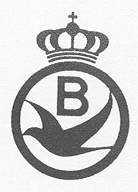 Verbond/Samenspel(in te dienen in uw PE/SPE vóór 01.02.2021)		KBDB – PE ………………………………………………………………………..Verbond/samenspel op de:	kleine snelheid (*)	     keuze : kleine en grote snelheid op                  zaterdag                   zondag 		grote snelheid (*)	kleine halve-fond (*)          keuze:           interprovinciale lossing          of 15 minuten later	grote halve-fond (geen nationaals) (*)(*) aanduiden wat past (*) 1 formulier gebruiken per categorie (kleine snelheid, grote snelheid, kleine halve-fond en grote halve fond (geen nationaals)) indien het verbond / de deelnemingszone verschillend is.Benaming van het verbond/samenspel :…………………………………………………………………………………………………………………………………………………………….Verenigingen dewelke deel uitmaken van het verbond/samenspel:			Benaming + locatie					StamboeknummerHoofdlokaal		…………………………………………………………………………..	………………………………..Andere verenigingen	 
Benaming + locatie		   Stamboeknummer            Benaming + locatie	                  Stamboeknummer………………………………………………………          ..……………	     …………………………………………………..           ………………..………………………………………………………          ……………..	     …………………………………………………..           ………………..………………………………………………………          ……………..	     …………………………………………………..           ………………..………………………………………………………          ……………..	     …………………………………………………..           ………………..………………………………………………………          ……………..	     …………………………………………………..           ………………..………………………………………………………          ……………..	     …………………………………………………..           ………………..………………………………………………………          ……………..	     …………………………………………………..           ………………..………………………………………………………          ……………..	     …………………………………………………..           ………………..………………………………………………………          ……………..	     …………………………………………………..           ………………..………………………………………………………          ……………..	     …………………………………………………..           ………………..………………………………………………………          ……………..	     …………………………………………………..           ………………..Hoofdbestuur van het verbond/samenspel :(Het hoofdbestuur kan enkel bestaan uit personen die een bestuursfunctie bekleden in één van de verenigingen die deelnemen aan het verbond). Functies		Namen			 		Lidnummers		Voorzitter		……………………………………………		………………………………..	Secretaris		…………………………………………..		………………………………..	Schatbewaarder	…………………………………………..		………………………………..	Het verbond/samenspel volgt het vluchtprogramma, zoals opgenomen in bijlage (schrap de eventueel niet ingerichte vluchten). Gelieve op het vluchtprogramma bovenaan de naam van het verbond en hoofdlokaal te vermelden.Hoofdvlucht (samen met alle hierboven vermelde verenigingen)Rangschikker: ……………………………………………………………………………. (naam en eventueel lidnummer)Aangerekende kosten per ingekorfde duif : ……………………………………………………………………. Deelnemingszone : OFIn kilometers (gelieve het/de basiscoördina(a)t(en) voor de berekening te vermelden) ………………………………………………………………………………………………………………………………………………..OFMet deelgemeentenOpgelet !!!Geef bij deelgemeenten alleen de naam op van de deelgemeenten die de omtrek van de deelnemingszone afbakenen.postcode	naam van de deelgemeente                  postcode		naam van de deelgemeente……………            …………………………………………………              ………….              ……………………………………………………………            …………………………………………………              ………….              ……………………………………………………………            …………………………………………………              ………….              ……………………………………………………………            …………………………………………………              ………….              ……………………………………………………………            …………………………………………………              ………….              ……………………………………………………………            …………………………………………………              ………….              ……………………………………………………………            …………………………………………………              ………….              ……………………………………………………………            …………………………………………………              ………….              ……………………………………………………………            …………………………………………………              ………….              ……………………………………………………………            …………………………………………………              ………….              ……………………………………………………………            …………………………………………………              ………….              ………………………………………………Naam van de vervoerder per wedvlucht :………………………………………………………………………………………..………………………………………………………………………………………..………………………………………………………………………………………..Portduiven toegelaten :(of er al dan niet portduiven worden toegelaten – cfr. sportreglement van de betrokken PE) JA - NEEN(schrappen wat niet past)Dubbelingen georganiseerd door de verenigingen die deel uitmaken van het verbond :Wordt er door alle deelnemende verenigingen een lokale dubbeling ingericht ? JA	NEEN 	(schrappen wat niet past)Indien NEEN, welke verenigingen richten geen lokale dubbeling in ?Benaming + locatie		   Stamboeknummer            Benaming + locatie	                  Stamboeknummer………………………………………………………          ..……………	     …………………………………………………..           ………………..………………………………………………………          ……………..	     …………………………………………………..           ………………..………………………………………………………          ……………..	     …………………………………………………..           ………………..………………………………………………………          ……………..	     …………………………………………………..           ………………..………………………………………………………          ……………..	     …………………………………………………..           ………………..………………………………………………………          ……………..	     …………………………………………………..           ………………..………………………………………………………          ……………..	     …………………………………………………..           ………………..………………………………………………………          ……………..	     …………………………………………………..           ………………..………………………………………………………          ……………..	     …………………………………………………..           ………………..………………………………………………………          ……………..	     …………………………………………………..           ………………..………………………………………………………          ……………..	     …………………………………………………..           ………………..………………………………………………………          ……………..	     …………………………………………………..           ………………..………………………………………………………          ……………..	     …………………………………………………..           ………………..………………………………………………………          ……………..	     …………………………………………………..           ………………..Andere dubbelingen (tussen verschillende verenigingen van het verbond of het samenspel) …………………………………………………………………………………….. (naam van de dubbeling)
Hoofdlokaal : ……………………………………………………………………….. ……………………Stamboeknr……………….Deelnemende verenigingen :Benaming + locatie		   Stamboeknummer            Benaming + locatie	                  Stamboeknummer………………………………………………………          ..……………	     …………………………………………………..           ………………..………………………………………………………          ……………..	     …………………………………………………..           ………………..………………………………………………………          ……………..	     …………………………………………………..           ………………..………………………………………………………          ……………..	     …………………………………………………..           ………………..………………………………………………………          ……………..	     …………………………………………………..           ………………..………………………………………………………          ……………..	     …………………………………………………..           ………………..………………………………………………………          ……………..	     …………………………………………………..           ………………..
Rangschikker: ……………………………………………………………………………. (naam en eventueel lidnummer)…………………………………………………………………………………….. (naam van de dubbeling) 
Hoofdlokaal : ……………………………………………………………………….. ……………………Stamboeknr……………….Deelnemende verenigingen :Benaming + locatie		   Stamboeknummer            Benaming + locatie	                  Stamboeknummer………………………………………………………          ..……………	     …………………………………………………..           ………………..………………………………………………………          ……………..	     …………………………………………………..           ………………..………………………………………………………          ……………..	     …………………………………………………..           ………………..………………………………………………………          ……………..	     …………………………………………………..           ………………..………………………………………………………          ……………..	     …………………………………………………..           ………………..………………………………………………………          ……………..	     …………………………………………………..           ………………..

………………………………………………………          ……………..	     …………………………………………………..           ………………..Rangschikker: ……………………………………………………………………………. (naam en eventueel lidnummer)…………………………………………………………………………………….. (naam van de dubbeling)
Hoofdlokaal : ……………………………………………………………………….. ……………………Stamboeknr……………….Deelnemende verenigingen :Benaming + locatie		   Stamboeknummer            Benaming + locatie	                  Stamboeknummer………………………………………………………          ..……………	     …………………………………………………..           ………………..………………………………………………………          ……………..	     …………………………………………………..           ………………..………………………………………………………          ……………..	     …………………………………………………..           ………………..………………………………………………………          ……………..	     …………………………………………………..           ………………..………………………………………………………          ……………..	     …………………………………………………..           ………………..………………………………………………………          ……………..	     …………………………………………………..           ………………..………………………………………………………          ……………..	     …………………………………………………..           Rangschikker: ……………………………………………………………………………. (naam en eventueel lidnummer)Bijlagen bij te voegen bij dit documentGelieve op de bijgevoegde geografische kaart de deelnemingzone aan te duiden voor de hoofdwedvlucht en deze kaart bij te voegen aan huidig document. Het vluchtprogramma van het verbond/samenspel dient eveneens in bijlage te worden gevoegd. Stempel van de hoofdvereniging				Stempel van de KBDBReglementaire beschikkingen :Wij verwijzen naar Art. 6 § 2 en Art. 8 van het NSR die in het apart document zijn te raadplegen.Vluchten met speciale deelnemingszone (kermisvluchten, midweekvluchten, voor- en najaarsvluchten, Ronde van België) Ronde van België enkel op zaterdag of zondag gedurende de periode zoals vermeld in art. 11 van het NSR.Officiële lossingsplaatsen in Wallonië 2021 -  Zie aparte lijst.Lossingsdagen voor de lossingsplaatsen in Wallonië: dinsdag, woensdag, zaterdag, zondag & feestdagen	Kermisvluchten (*)	midweekvluchten (*)	voor- en najaarsvluchten (*)	Ronde van België (*)(*) aanduiden wat past(*) 1 formulier gebruiken per categorie (kermisvluchten, midweekvluchten, voor- en najaarsvluchten, Ronde van België) indien het verbond / de deelnemingzone wijzigt.Dag			Data					Vluchten…………………………….	……………………………	……………………………………………………………………………………………………………….	……………………………	……………………………………………………………………………………………………………….	……………………………	……………………………………………………………………………………………………………….	……………………………	……………………………………………………………………………………………………………….	……………………………	……………………………………………………………………………………………………………….	……………………………	……………………………………………………………………………………………………………….	……………………………	……………………………………………………………………………………………………………….	……………………………	……………………………………………………………………………………………………………….	……………………………	……………………………………………………………………………………………………………….	……………………………	……………………………………………………………………………………………………………….	……………………………	……………………………………………………………………………………………………………….	……………………………	……………………………………………………………………………………………………………….	……………………………	…………………………………………………………………………………Rangschikker : ……………………………………………………………………………. (naam en eventueel lidnummer)Aangerekende kosten per ingekorfde duif : ……………………………………………………………………. Deelnemingszone :OF In kilometers (gelieve het/de basiscoördina(a)t(en) voor de berekening te vermelden) ………………………………………………………………………………………………………………………………………………..OFMet deelgemeentenOpgelet !!!Geef bij deelgemeenten alleen de naam op van de deelgemeenten die de omtrek van de deelnemingszone afbakenen.postcode	naam van de deelgemeente                  postcode		naam van de deelgemeente……………            …………………………………………………              ………….              ……………………………………………………………            …………………………………………………              ………….              ……………………………………………………………            …………………………………………………              ………….              ……………………………………………………………            …………………………………………………              ………….              ……………………………………………………………            …………………………………………………              ………….              ……………………………………………………………            …………………………………………………              ………….              ……………………………………………………………            …………………………………………………              ………….              ……………………………………………………………            …………………………………………………              ………….              ………………………………………………Vervoerder: ………………………………………………………………………………………………………………………………….Bijlage bij te voegen bij de in te dienen documenten.Gelieve op de bijgevoegde geografische kaart de deelnemingszone aan te duiden en deze kaart bij te voegen aan huidig document. Stempel van de hoofdvereniging				Stempel van de KBDBLeervluchtenOfficiële lossingsplaatsen in Wallonië 2021 bijgevoegd.Lossingsdagen voor de lossingsplaatsen in Wallonië (dinsdag, woensdag, zaterdag, zondag & feestdagen)Dag  lossing			Data					Vluchten…………………………….	……………………………	……………………………………………………………………………………………………………….	……………………………	……………………………………………………………………………………………………………….	……………………………	……………………………………………………………………………………………………………….	……………………………	……………………………………………………………………………………………………………….	……………………………	……………………………………………………………………………………………………………….	……………………………	……………………………………………………………………………………………………………….	……………………………	……………………………………………………………………………………………………………….	……………………………	……………………………………………………………………………………………………………….	……………………………	……………………………………………………………………………………………………………….	……………………………	……………………………………………………………………………………………………………….	……………………………	……………………………………………………………………………………………………………….	……………………………	……………………………………………………………………………………………………………….	……………………………	…………………………………………………………………………………Aangerekende kosten per ingekorfde duif : ……………………………………………………………………. Deelnemingszone :OF In kilometers (gelieve het/de basiscoördina(a)t(en) voor de berekening te vermelden) ………………………………………………………………………………………………………………………………………………..OFMet deelgemeentenOpgelet !!!Geef bij deelgemeenten alleen de naam op van de deelgemeenten die de omtrek van de deelnemingszone afbakenen.postcode	naam van de deelgemeente                  postcode		naam van de deelgemeente……………            …………………………………………………              ………….              ……………………………………………………………            …………………………………………………              ………….              ……………………………………………………………            …………………………………………………              ………….              ……………………………………………………………            …………………………………………………              ………….              ……………………………………………………………            …………………………………………………              ………….              ……………………………………………………………            …………………………………………………              ………….              ……………………………………………………………            …………………………………………………              ………….              ……………………………………………………………            …………………………………………………              ………….              ………………………………………………VervoerNaam vervoerder: ………………………………………………………………………………………………………………………………….OFEigen vervoer:Type voortuig: ………………………………………………………………………………Nummerplaat: ……………………………………………………………………………..Voertuig goedgekeurd:		JA		NEEN	(schrappen wat niet past)Indien JA:Goedgekeurd op datum van …………………………… door ……………………………………….. (naam) – goedkeuring dient bijgevoegd te wordenIndien NEEN: aanvraag tot keuring (door NEEN te antwoorden, wordt automatisch een aanvraag tot keuring ingediend)Naam van de verantwoordelijke: ………………………………………………………………….Bijlage bij te voegen bij de in te dienen documenten.Gelieve op de bijgevoegde geografische kaart de deelnemingszone aan te duiden en deze kaart bij te voegen aan huidig document. Het hoofdbestuur van het verbond/samenspel :(Het hoofdbestuur kan enkel bestaan uit personen die een bestuursfunctie bekleden in één van de verenigingen die deelnemen aan het verbond). De voorzitter,				De secretaris,			De schatbewaarder,……………………………………………	………………………………………….	………………………………………………(naam)				(naam)				(naam)……………………………………………	………………………………………….	………………………………………………(handtekening)			(handtekening)			(handtekening)	Stempel van de hoofdvereniging				Stempel van de KBDB